Поступления денежных средств за октябрь 2022 г.Через расчетный счет (безналичным путем)Через официальный сайт (безналичным путем: перечисление денежных средств в учетом уплаченной комиссии 930,37 по договору от 30.06.2021 с ООО «РОБОКАССА» за период с 08.07.2022 по 11.10.2022 НДС не облагается)Выражаем благодарность каждому участнику благотворительных проектов в том числе:Эмир-Аметовой Эмине Рефатовне, Титовой Гульнаре Шевкетовне, Сейтумерову Арслану Илемдаровичу, Майорову Алексею Алексеевичу, Сулеймонову Вилену Эльвисовичу, Антонову Петру Владимировичу, Абдурашитову Эрнесту Эмираметовичу, Майоровой Анастасии Алексеевне, Сейтнебиевой  Назифе Люмановне, Табылды Уулу Мухамед, Исмаиловой Лиле Рустемовне, Цветкову Николаю Николаевичу, Аблялимову Эдему Эрнестовичу, Антонову Петру Владимировичу, Таировой Мелие Серверовне,Сейтумерову Арслану Илемдаровичу, Федоровой Юлии Викторовне, Барабаш Нияре Ибрагимовне.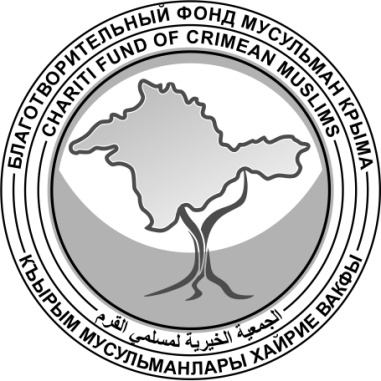 БЛАГОТВОРИТЕЛЬНЫЙ ФОНД МУСУЛЬМАН КРЫМАالجمعية الخيرية لمسلمي القرمКЪЫРЫМ МУСУЛЬМАНЛАРЫ ХАЙРИЕ ВАКФЫ№ДатаСуммаОснование№ДатаСуммаОснование101.10.2022210,00Благотворительный взнос по Договору № 4322 от 30.04.2021, реестр от 03.10.2022   г.: Благотворительный взнос от ФИО Эмир-Аметова Эмине Рефатовна202.10.20221 000,00       Благотворительный взнос по Договору № 4322 от 30.04.2021, реестр от 03.10.2022   г.: Благотворительный взнос от ФИО ТИТОВА ГУЛЬНАРА ШЕВКЕТОВНА303.10.202210,00  Благотворительный взнос по Договору № 4322 от 30.04.2021, реестр от 04.10.2022   г.: Благотворительный взнос от ФИО СЕЙТУМЕРОВ АРСЛАН ИЛЕМДАРОВИЧ404.10.202210 000,00Благотворительное пожертвование на уставную деятельность. НДС не облагается от индивидуального предпринимателя Майорова Алексея Алексеевича505.10.202210,00     Благотворительный взнос по Договору № 4322 от 30.04.2021, реестр от 06.10.2022   г.: Благотворительный взнос от ФИО СУЛЕЙМОНОВ ВИЛЕН ЭЛЬВИСОВИЧ606.10.2022200,00     Благотворительный взнос по Договору № 4322 от 30.04.2021, реестр от 07.10.2022   г.: Благотворительный взнос от ФИО АНТОНОВ ПЕТР ВЛАДИМИРОВИЧ707.10.2022300,00     Благотворительный взнос по Договору № 4322 от 30.04.2021, реестр от 10.10.2022   г.: Благотворительный взнос от ФИО АБДУРАШИТОВ ЭРНЕСТ ЭМИРАМЕТОВИЧ809.10.2022200,00Благотворительный взнос по Договору № 4322 от 30.04.2021, реестр от 10.10.2022   г.: Благотворительный взнос от ФИО Эмир-Аметова Эмине Рефатовна909.10.2022500,00     Благотворительный взнос по Договору № 4322 от 30.04.2021, реестр от 10.10.2022   г.: Благотворительный взнос от ФИО МАЙОРОВА АНАСТАСИЯ АЛЕКСЕЕВНА1010.10.2022100,00     Благотворительный взнос по Договору № 4322 от 30.04.2021, реестр от 11.10.2022   г.: Благотворительный взнос от ФИО СЕЙТНЕБИЕВА НАЗИФЕ ЛЮМАНОВНА1110.10.2022200,00     Благотворительный взнос по Договору № 4322 от 30.04.2021, реестр от 11.10.2022   г.: Благотворительный взнос от ФИО ТАБЫЛДЫ УУЛУ Мухамед1212.10.202250,00 Благотворительный взнос по Договору № 4322 от 30.04.2021, реестр от 13.10.2022   г.: Благотворительный взнос от ФИО АБДУРАШИТОВ ЭРНЕСТ ЭМИРАМЕТОВИЧ1312.10.2022300,00  Благотворительный взнос по Договору № 4322 от 30.04.2021, реестр от 13.10.2022   г.: Благотворительный взнос от ФИО ИСМАИЛОВА ЛИЛЯ РУСТЕМОВНА1413.10.2022100,00  Благотворительный взнос по Договору № 4322 от 30.04.2021, реестр от 14.10.2022   г.: Благотворительный взнос от ФИО ЦВЕТКОВ НИКОЛАЙ НИКОЛАЕВИЧ1513.10.2022500,00    Благотворительный взнос по Договору № 4322 от 30.04.2021, реестр от 14.10.2022   г.: Благотворительный взнос от ФИО АБЛЯЛИМОВ ЭДЕМ ЭРНЕСТОВИЧ1616.10.2022100,00   Благотворительный взнос по Договору № 4322 от 30.04.2021, реестр от 17.10.2022   г.: Благотворительный взнос от ФИО АНТОНОВ ПЕТР ВЛАДИМИРОВИЧ1717.10.2022200,00 Благотворительный взнос по Договору № 4322 от 30.04.2021, реестр от 18.10.2022   г.: Благотворительный взнос от ФИО ТАБЫЛДЫ УУЛУ Мухамед1817.10.2022200,00    Благотворительный взнос по Договору № 4322 от 30.04.2021, реестр от 18.10.2022   г.: Благотворительный взнос от ФИО ТАИРОВА МЕЛИЕ СЕРВЕРОВНА1918.10.202210,00   Благотворительный взнос по Договору № 4322 от 30.04.2021, реестр от 19.10.2022   г.: Благотворительный взнос от ФИО СЕЙТУМЕРОВ АРСЛАН ИЛЕМДАРОВИЧ2023.10.2022100,00  Благотворительный взнос по Договору № 4322 от 30.04.2021, реестр от 24.10.2022   г.: Благотворительный взнос от ФИО ФЕДОРОВА ЮЛИЯ ВИКТОРОВНА2130.10.2022500,00       Благотворительный взнос по Договору № 4322 от 30.04.2021, реестр от 31.10.2022   г.: Благотворительный взнос от ФИО Эмир-Аметова Эмине Рефатовна2231.10.202250,00       Благотворительный взнос по Договору № 4322 от 30.04.2021, реестр от 01.11.2022   г.: Благотворительный взнос от ФИО БАРАБАШ НИЯРА ИБРАГИМОВНА2331.10.2022100,00Благотворительный взнос по Договору № 4322 от 30.04.2021, реестр от 01.11.2022   г.: Благотворительный взнос от ФИО ТАБЫЛДЫ УУЛУ Мухамед  ИТОГО  ИТОГО14 940,00№ДатаСуммаОснование№ДатаСуммаОснование108.07.2022 973,00Целевая программа «Подари свой къурбан Медресе» Исходный платеж: 1000,00, Комиссия: 27,00212.07.2022 486,50Целевая программа «Собери ребенка в школу» Исходный платеж: 500,00, Комиссия: 13,50314.07.2022 389,20Целевая программа «ДОБРЫЕ ИГРУШКИ» Исходный платеж: 400,00, Комиссия: 10,80430.07.2022 97,30ЦЕЛЕВАЯ ПРОГРАММА «МЕЧЕТИ КРЫМА» Исходный платеж: 100,00, Комиссия: 2,70501.08.202297,30ЦЕЛЕВАЯ ПРОГРАММА «МЕЧЕТИ КРЫМА» Исходный платеж: 100,00, Комиссия: 2,70605.08.2022 291,90Целевая программа «Корзина Добра» Исходный платеж: 300,00, Комиссия: 8,10707.08.2022 97,30ЦЕЛЕВАЯ ПРОГРАММА «МЕЧЕТИ КРЫМА» Исходный платеж: 100,00, Комиссия: 2,70809.08.2022 291,90Целевая программа «Корзина Добра» Исходный платеж: 300,00, Комиссия: 8,10912.08.2022 97,30ЦЕЛЕВАЯ ПРОГРАММА «МЕЧЕТИ КРЫМА» Исходный платеж: 100,00, Комиссия: 2,701019.08.2022 2197,03Сбор на постройку мечети в с. Холодовка Исходный платеж: 2258,00, Комиссия: 60,971119.08.2022 194,60ЦЕЛЕВАЯ ПРОГРАММА «МЕЧЕТИ КРЫМА» Исходный платеж: 200,00, Комиссия: 5,401228.08.2022 97,30ЦЕЛЕВАЯ ПРОГРАММА «МЕЧЕТИ КРЫМА» Исходный платеж: 100,00, Комиссия: 2,701301.09.2022 97,30ЦЕЛЕВАЯ ПРОГРАММА «МЕЧЕТИ КРЫМА» Исходный платеж: 100,00, Комиссия: 2,701423.09.2022 97,30ЦЕЛЕВАЯ ПРОГРАММА «МЕЧЕТИ КРЫМА» Исходный платеж: 100,00, Комиссия: 2,701527.09.2022 97,30ЦЕЛЕВАЯ ПРОГРАММА «МЕЧЕТИ КРЫМА» Исходный платеж: 100,00, Комиссия: 2,701627.09.2022194,60Целевая программа «ДОБРЫЕ ИГРУШКИ» Исходный платеж: 200,00, Комиссия: 5,401709.10.2022 3892,00Целевая программа «Корзина Добра» Исходный платеж: 4000,00, Комиссия: 108,00ИТОГОИТОГО33 527,63